PMB Library training: Managing your Academic ResourcesWelcome |Welkom |Siyanamukela|Re a le amogelaOrientation has come and gone. The PMB Library invites all undergraduate students to book for training sessions that last for 45 minutes. Only three sessions for the day, choose the suitable slot. Booking Sheets are now available on the Library notice board.  Products: iCatalogue: Finding different formats of information  resources e.g. articles, books, eBooks etc.Referencing style: APA and HarvardWhen: 10 February 2016 to 10 March 2016  Where: Multimedia Classroom (In the Library ground floor)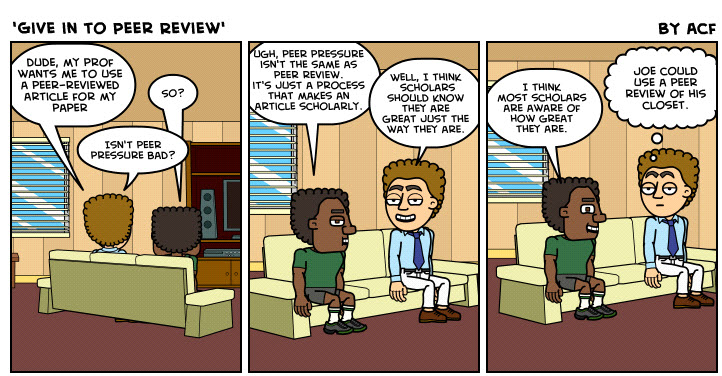 